2022-2023 Akademik Yılı Bahar Dönemi Lisansüstü Programları Başvuruları Başladıİstanbul Atlas Üniversitesi Lisansüstü Eğitim Enstitüsü 2022-2023 Eğitim-Öğretim Yılı Bahar Dönemi Yüksek Lisans Programlarında boş kalan kontenjanlara öğrenci alımı Başvuru ve Değerlendirmeleri aşağıda belirtilen tarihlerde yapılacaktır.  Online Başvuru Linki: https://ois.atlas.edu.tr/ogrenciler/onlinebasvuru/form  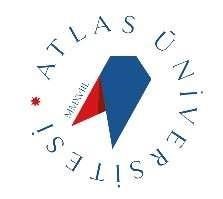 BESLENME VE DİYETETİK TEZLİ YÜKSEK LİSANS PROGRAMIBAŞVURU KOŞULLARIÖNEMLİ NOT:  • Çevrimiçi başvurularda tüm evrakların eksiksiz olarak başvuru sistemine yüklenmesi gerekmektedir.  • Kesin kayıt sırasında tüm evrakların aslı ve fotokopisi öğrenci tarafından enstitüye teslim edilmelidir.  BİLGİSAYAR MÜHENDİSLİĞİ (TÜRKÇE) TEZLİ YÜKSEK LİSANS PROGRAMIBAŞVURU KOŞULLARI ÖNEMLİ NOT:  • Çevrimiçi başvurularda tüm evrakların eksiksiz olarak başvuru sistemine yüklenmesi gerekmektedir.• Kesin kayıt sırasında tüm evrakların aslı ve fotokopisi öğrenci tarafından enstitüye teslim edilmelidir.  BİLGİSAYAR MÜHENDİSLİĞİ (İNGİLİZCE) TEZLİ YÜKSEK LİSANS PROGRAMIBAŞVURU KOŞULLARI  ÖNEMLİ NOT:  • Çevrimiçi başvurularda tüm evrakların eksiksiz olarak başvuru sistemine yüklenmesi gerekmektedir.• Kesin kayıt sırasında tüm evrakların aslı ve fotokopisi öğrenci tarafından enstitüye teslim edilmelidir. CERRAHİ HASTALIKLAR HEMŞİRELİĞİ  TEZLİ YÜKSEK LİSANS PROGRAMIBAŞVURU KOŞULLARI ÖNEMLİ NOT:  • Çevrimiçi başvurularda tüm evrakların eksiksiz olarak başvuru sistemine yüklenmesi gerekmektedir. • Kesin kayıt sırasında tüm evrakların aslı ve fotokopisi öğrenci tarafından enstitüye teslim edilmelidir.  DİL VE KONUŞMA TERAPİSİ TEZLİ YÜKSEK LİSANS PROGRAMIBAŞVURU KOŞULLARIÖNEMLİ NOT:  • Çevrimiçi başvurularda tüm evrakların eksiksiz olarak başvuru sistemine yüklenmesi gerekmektedir. • Kesin kayıt sırasında tüm evrakların aslı ve fotokopisi öğrenci tarafından enstitüye teslim edilmelidir.  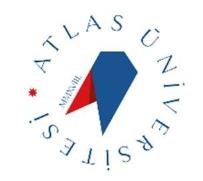 EBELİK TEZLİ YÜKSEK LİSANS PROGRAMI BAŞVURU KOŞULLARI   ÖNEMLİ NOT:  • Çevrimiçi başvurularda tüm evrakların eksiksiz olarak başvuru sistemine yüklenmesi gerekmektedir. • Kesin kayıt sırasında tüm evrakların aslı ve fotokopisi öğrenci tarafından enstitüye teslim edilmelidir.  ERGOTERAPİ TEZLİ YÜKSEK LİSANS PROGRAMI BAŞVURU KOŞULLARI   ÖNEMLİ NOT:  • Çevrimiçi başvurularda tüm evrakların eksiksiz olarak başvuru sistemine yüklenmesi gerekmektedir. • Kesin kayıt sırasında tüm evrakların aslı ve fotokopisi öğrenci tarafından enstitüye teslim edilmelidir.  FİZYOTERAPİ VE REHABİLİTASYON TEZLİ YÜKSEK LİSANS PROGRAMI BAŞVURU KOŞULLARI   ÖNEMLİ NOT:  • Çevrimiçi başvurularda tüm evrakların eksiksiz olarak başvuru sistemine yüklenmesi gerekmektedir. • Kesin kayıt sırasında tüm evrakların aslı ve fotokopisi öğrenci tarafından enstitüye teslim edilmelidir.  İÇ HASTALIKLARI HEMŞİRELİĞİ  TEZLİ YÜKSEK LİSANS PROGRAMIBAŞVURU KOŞULLARI ÖNEMLİ NOT:  • Çevrimiçi başvurularda tüm evrakların eksiksiz olarak başvuru sistemine yüklenmesi gerekmektedir. • Kesin kayıt sırasında tüm evrakların aslı ve fotokopisi öğrenci tarafından enstitüye teslim edilmelidir.  MOLEKÜLER BİYOLOJİ VE GENETİK TEZLİ YÜKSEK LİSANS PROGRAMIBAŞVURU KOŞULLARIÖNEMLİ NOT:  • Çevrimiçi başvurularda tüm evrakların eksiksiz olarak başvuru sistemine yüklenmesi gerekmektedir. • Kesin kayıt sırasında tüm evrakların aslı ve fotokopisi öğrenci tarafından enstitüye teslim edilmelidir.  BESLENME VE DİYETETİK TEZSİZ YÜKSEK LİSANS PROGRAMIBAŞVURU KOŞULLARI ÖNEMLİ NOT:  • Çevrimiçi başvurularda tüm evrakların eksiksiz olarak başvuru sistemine yüklenmesi gerekmektedir.  • Kesin kayıt sırasında tüm evrakların aslı ve fotokopisi öğrenci tarafından enstitüye teslim edilmelidir.         EBELİK TEZSİZ YÜKSEK LİSANS PROGRAMIBAŞVURU KOŞULLARI ÖNEMLİ NOT:  • Çevrimiçi başvurularda tüm evrakların eksiksiz olarak başvuru sistemine yüklenmesi gerekmektedir. • Kesin kayıt sırasında tüm evrakların aslı ve fotokopisi öğrenci tarafından enstitüye teslim edilmelidir.  ANABİLİM DALI BAŞKANLARIİrtibat: 444 34 39    2. Başvuru Dönemi 2. Başvuru Dönemi 9-20 Ocak 2023 Başvuru Tarihleri 25- 26 Ocak 2023Mülakat Sınavları27 Ocak 2023Sonuç Tarihi27 Ocak-3 Şubat 2023Adayların Kesin Kayıt Tarihleri06-10 Şubat 2023 Yedek Adayların Kesin Kayıt Tarihleri LİSANS MEZUNİYET 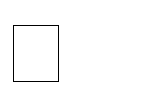 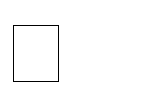 Programa başvuracak adayların en az 4 (dört) yıllık eğitim veren bir yükseköğretim programının Beslenme ve Diyetetik bölümünden mezun olmaları veya kesin kayıt dönemine dek mezun olabileceğini belgelemeleri gerekmektedir. Adaylar yüksek lisans programının kesin kayıt tarihine kadar diploma veya geçici mezuniyet belgelerini teslim etmek kaydıyla başvuruda bulunabilirler. AKADEMİK PERSONEL VE LİSANSÜSTÜ EĞİTİMİ GİRİŞ SINAVI (ALES)    Bu programa başvuracak adayların Sayısal türünden en az 55 (elli beş) almış olması gerekmektedir.  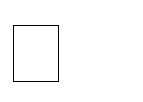  ALES sınavının geçerlilik süresi “5 (beş)” yıldır.  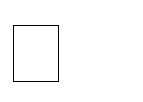   Bu programa başvuracak adayların Sayısal türünden en az 55 (elli beş) almış olması gerekmektedir.   ALES sınavının geçerlilik süresi “5 (beş)” yıldır.  KESİN KAYIT EVRAKLARI    Lisans Diploması (Noter Onaylısı veya e devlet çıktısı)   Mezun olduğu Yüksek Öğrenim Kurumlarından alınmış olan Lisans derslerini ve notlarını gösterir belgenin (transkript) aslı.   ALES sonuç belgesi.    1 adet fotoğraf    Nüfus cüzdanı     Adli sicil belgesi  İkametgah Belgesi   Erkek adaylar için Askerlik Durum Belgesi   Lisans Diploması (Noter Onaylısı veya e devlet çıktısı)   Mezun olduğu Yüksek Öğrenim Kurumlarından alınmış olan Lisans derslerini ve notlarını gösterir belgenin (transkript) aslı.   ALES sonuç belgesi.    1 adet fotoğraf    Nüfus cüzdanı     Adli sicil belgesi  İkametgah Belgesi   Erkek adaylar için Askerlik Durum Belgesi LİSANS MEZUNİYET Programa başvuracak adayların en az 4 (dört) yıllık eğitim veren bir yükseköğretim programının Bilgisayar Mühendisliği Bölümünden veya bu bölümle ilgili bir bölümden mezun olmaları ya da kesin kayıt dönemine dek mezun olabileceğini belgelemeleri gerekmektedir.Adaylar yüksek lisans programının kesin kayıt tarihine kadar diploma veya geçici mezuniyet belgelerini teslim etmek kaydıyla başvuruda bulunabilirler. AKADEMİK PERSONEL VE LİSANSÜSTÜ EĞİTİMİ GİRİŞ SINAVI (ALES)    Bu programa başvuracak adayların Sayısal türünden en az 55 (elli beş) almış olması gerekmektedir.   ALES sınavının geçerlilik süresi “5 (beş)” yıldır.    Bu programa başvuracak adayların Sayısal türünden en az 55 (elli beş) almış olması gerekmektedir.   ALES sınavının geçerlilik süresi “5 (beş)” yıldır.  KESİN KAYIT EVRAKLARI    Lisans Diploması (Noter Onaylısı veya e devlet çıktısı)   Mezun olduğu Yüksek Öğrenim Kurumlarından alınmış olan Lisans derslerini ve notlarını gösterir belgenin (transkript) aslı.   ALES sonuç belgesi.    1 adet fotoğraf    Nüfus cüzdanı     Adli sicil belgesi  İkametgah Belgesi   Erkek adaylar için Askerlik Durum Belgesi   Lisans Diploması (Noter Onaylısı veya e devlet çıktısı)   Mezun olduğu Yüksek Öğrenim Kurumlarından alınmış olan Lisans derslerini ve notlarını gösterir belgenin (transkript) aslı.   ALES sonuç belgesi.    1 adet fotoğraf    Nüfus cüzdanı     Adli sicil belgesi  İkametgah Belgesi   Erkek adaylar için Askerlik Durum Belgesi LİSANS MEZUNİYET Programa başvuracak adayların en az 4 (dört) yıllık eğitim veren bir yükseköğretim programının Bilgisayar Mühendisliği Bölümünden veya bu bölümle ilgili bir bölümden mezun olmaları ya da kesin kayıt dönemine dek mezun olabileceğini belgelemeleri gerekmektedir.Adaylar yüksek lisans programının kesin kayıt tarihine kadar diploma veya geçici mezuniyet belgelerini teslim etmek kaydıyla başvuruda bulunabilirler. AKADEMİK PERSONEL VE LİSANSÜSTÜ EĞİTİMİ GİRİŞ SINAVI (ALES)    Bu programa başvuracak adayların Sayısal türünden en az 55 (elli beş) almış olması gerekmektedir.   ALES sınavının geçerlilik süresi “5 (beş)” yıldır.    Bu programa başvuracak adayların Sayısal türünden en az 55 (elli beş) almış olması gerekmektedir.   ALES sınavının geçerlilik süresi “5 (beş)” yıldır.    Bu programa başvuracak adayların Sayısal türünden en az 55 (elli beş) almış olması gerekmektedir.   ALES sınavının geçerlilik süresi “5 (beş)” yıldır.    Bu programa başvuracak adayların Sayısal türünden en az 55 (elli beş) almış olması gerekmektedir.   ALES sınavının geçerlilik süresi “5 (beş)” yıldır.  YABANCI DİL BİLGİSİ SEVİYE TESPİT SINAVI (YDS)YABANCI DİL BİLGİSİ SEVİYE TESPİT SINAVI (YDS)YABANCI DİL BİLGİSİ SEVİYE TESPİT SINAVI (YDS)Bu programa başvuracak adayların YDS' den en az 55 (elli beş) puan almış olması ya da Yükseköğretim Kurulu tarafından eş değerliği kabul edilen bir sınavdan denk bir puan almış olması gerekmektedir.Adayların Yabancı Dil Yeterlilik Belgesi yoksa Üniversitenin yapacağı sınavdan en az 55(elli beş) puan almış olması gerekmektedir.Bu programa başvuracak adayların YDS' den en az 55 (elli beş) puan almış olması ya da Yükseköğretim Kurulu tarafından eş değerliği kabul edilen bir sınavdan denk bir puan almış olması gerekmektedir.Adayların Yabancı Dil Yeterlilik Belgesi yoksa Üniversitenin yapacağı sınavdan en az 55(elli beş) puan almış olması gerekmektedir.Bu programa başvuracak adayların YDS' den en az 55 (elli beş) puan almış olması ya da Yükseköğretim Kurulu tarafından eş değerliği kabul edilen bir sınavdan denk bir puan almış olması gerekmektedir.Adayların Yabancı Dil Yeterlilik Belgesi yoksa Üniversitenin yapacağı sınavdan en az 55(elli beş) puan almış olması gerekmektedir.Bu programa başvuracak adayların YDS' den en az 55 (elli beş) puan almış olması ya da Yükseköğretim Kurulu tarafından eş değerliği kabul edilen bir sınavdan denk bir puan almış olması gerekmektedir.Adayların Yabancı Dil Yeterlilik Belgesi yoksa Üniversitenin yapacağı sınavdan en az 55(elli beş) puan almış olması gerekmektedir.KESİN KAYIT EVRAKLARI    Lisans Diploması (Noter Onaylısı veya e devlet çıktısı)   Mezun olduğu Yüksek Öğrenim Kurumlarından alınmış olan Lisans derslerini ve notlarını gösterir belgenin transkript) aslı. 

  ALES sonuç belgesi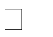 Yabancı Dil Belgesi 

1 adet fotoğraf  

  Nüfus cüzdanı   

  Adli sicil belgesi 

 İkametgah Belgesi   
Erkek adaylar için Askerlik Durum Belgesi   Lisans Diploması (Noter Onaylısı veya e devlet çıktısı)   Mezun olduğu Yüksek Öğrenim Kurumlarından alınmış olan Lisans derslerini ve notlarını gösterir belgenin transkript) aslı. 

  ALES sonuç belgesiYabancı Dil Belgesi 

1 adet fotoğraf  

  Nüfus cüzdanı   

  Adli sicil belgesi 

 İkametgah Belgesi   
Erkek adaylar için Askerlik Durum Belgesi LİSANS MEZUNİYET Programa başvuracak adayların en az 4 (dört) yıllık eğitim veren bir yükseköğretim programının Hemşirelik bölümünden mezun olmaları veya kesin kayıt dönemine dek mezun olabileceğini belgelemeleri gerekmektedir. Adaylar yüksek lisans programının kesin kayıt tarihine kadar diploma veya geçici mezuniyet belgelerini teslim etmek kaydıyla başvuruda bulunabilirler. AKADEMİK PERSONEL VE LİSANSÜSTÜ EĞİTİMİ GİRİŞ SINAVI (ALES)    Bu programa başvuracak adayların Sayısal türünden en az 55 (elli beş) almış olması gerekmektedir.   ALES sınavının geçerlilik süresi “5 (beş)” yıldır.    Bu programa başvuracak adayların Sayısal türünden en az 55 (elli beş) almış olması gerekmektedir.   ALES sınavının geçerlilik süresi “5 (beş)” yıldır.  KESİN KAYIT EVRAKLARI    Lisans Diploması (Noter Onaylısı veya e devlet çıktısı)   Mezun olduğu Yüksek Öğrenim Kurumlarından alınmış olan Lisans derslerini ve notlarını gösterir belgenin (transkript) aslı.   ALES sonuç belgesi.    1 adet fotoğraf    Nüfus cüzdanı     Adli sicil belgesi  İkametgah Belgesi   Erkek adaylar için Askerlik Durum Belgesi   Lisans Diploması (Noter Onaylısı veya e devlet çıktısı)   Mezun olduğu Yüksek Öğrenim Kurumlarından alınmış olan Lisans derslerini ve notlarını gösterir belgenin (transkript) aslı.   ALES sonuç belgesi.    1 adet fotoğraf    Nüfus cüzdanı     Adli sicil belgesi  İkametgah Belgesi   Erkek adaylar için Askerlik Durum Belgesi LİSANS MEZUNİYET  Programa başvuracak adayların en az 4 (dört) yıllık eğitim veren bir yükseköğretim programının Dil ve Konuşma Terapisi bölümlerinden mezun olmaları veya kesin kayıt dönemine dek mezun olabileceğini belgelemeleri gerekmektedir.   Adaylar yüksek lisans programının kesin kayıt tarihine kadar diploma veya geçici mezuniyet belgelerini teslim etmek kaydıyla başvuruda bulunabilirler.  AKADEMİK PERSONEL VE LİSANSÜSTÜ EĞİTİMİ GİRİŞ SINAVI (ALES)    Bu programa başvuracak adayların Sayısal türünden en az 55 (elli beş) almış olması gerekmektedir.   ALES sınavının geçerlilik süresi “5 (beş)” yıldır.    Bu programa başvuracak adayların Sayısal türünden en az 55 (elli beş) almış olması gerekmektedir.   ALES sınavının geçerlilik süresi “5 (beş)” yıldır.  KESİN KAYIT EVRAKLARI    Lisans Diploması (Noter Onaylısı veya e devlet çıktısı)   Mezun olduğu Yüksek Öğrenim Kurumlarından alınmış olan Lisans derslerini ve notlarını gösterir belgenin (transkript) aslı.   ALES sonuç belgesi.    1 adet fotoğraf    Nüfus cüzdanı     Adli sicil belgesi  İkametgah Belgesi   Erkek adaylar için Askerlik Durum Belgesi   Lisans Diploması (Noter Onaylısı veya e devlet çıktısı)   Mezun olduğu Yüksek Öğrenim Kurumlarından alınmış olan Lisans derslerini ve notlarını gösterir belgenin (transkript) aslı.   ALES sonuç belgesi.    1 adet fotoğraf    Nüfus cüzdanı     Adli sicil belgesi  İkametgah Belgesi   Erkek adaylar için Askerlik Durum Belgesi LİSANS MEZUNİYET  Programa başvuracak adayların en az 4 (dört) yıllık eğitim veren bir yükseköğretim programının Ebelik bölümünden mezun olmaları veya kesin kayıt dönemine dek mezun olabileceğini belgelemeleri gerekmektedir.   Adaylar yüksek lisans programının kesin kayıt tarihine kadar diploma veya geçici mezuniyet belgelerini teslim etmek kaydıyla başvuruda bulunabilirler.  AKADEMİK PERSONEL VE LİSANSÜSTÜ EĞİTİMİ GİRİŞ SINAVI (ALES)    Bu programa başvuracak adayların Sayısal türünden en az 55 (elli beş) almış olması gerekmektedir.   ALES sınavının geçerlilik süresi “5 (beş)” yıldır.    Bu programa başvuracak adayların Sayısal türünden en az 55 (elli beş) almış olması gerekmektedir.   ALES sınavının geçerlilik süresi “5 (beş)” yıldır.  KESİN KAYIT EVRAKLARI    Lisans Diploması (Noter Onaylısı veya e devlet çıktısı)   Mezun olduğu Yüksek Öğrenim Kurumlarından alınmış olan Lisans derslerini ve notlarını gösterir belgenin (transkript) aslı.   ALES sonuç belgesi.    1 adet fotoğraf    Nüfus cüzdanı     Adli sicil belgesi  İkametgah Belgesi   Erkek adaylar için Askerlik Durum Belgesi   Lisans Diploması (Noter Onaylısı veya e devlet çıktısı)   Mezun olduğu Yüksek Öğrenim Kurumlarından alınmış olan Lisans derslerini ve notlarını gösterir belgenin (transkript) aslı.   ALES sonuç belgesi.    1 adet fotoğraf    Nüfus cüzdanı     Adli sicil belgesi  İkametgah Belgesi   Erkek adaylar için Askerlik Durum Belgesi LİSANS MEZUNİYET  Programa başvuracak adayların en az 4 (dört) yıllık eğitim veren bir yükseköğretim programının Ergoterapi bölümünden mezun olmaları veya kesin kayıt dönemine dek mezun olabileceğini belgelemeleri gerekmektedir.   Adaylar yüksek lisans programının kesin kayıt tarihine kadar diploma veya geçici mezuniyet belgelerini teslim etmek kaydıyla başvuruda bulunabilirler.  AKADEMİK PERSONEL VE LİSANSÜSTÜ EĞİTİMİ GİRİŞ SINAVI (ALES)    Bu programa başvuracak adayların Sayısal türünden en az 55 (elli beş) almış olması gerekmektedir.   ALES sınavının geçerlilik süresi “5 (beş)” yıldır.    Bu programa başvuracak adayların Sayısal türünden en az 55 (elli beş) almış olması gerekmektedir.   ALES sınavının geçerlilik süresi “5 (beş)” yıldır.  KESİN KAYIT EVRAKLARI    Lisans Diploması (Noter Onaylısı veya e devlet çıktısı)   Mezun olduğu Yüksek Öğrenim Kurumlarından alınmış olan Lisans derslerini ve notlarını gösterir belgenin (transkript) aslı.   ALES sonuç belgesi.    1 adet fotoğraf    Nüfus cüzdanı     Adli sicil belgesi  İkametgah Belgesi   Erkek adaylar için Askerlik Durum Belgesi   Lisans Diploması (Noter Onaylısı veya e devlet çıktısı)   Mezun olduğu Yüksek Öğrenim Kurumlarından alınmış olan Lisans derslerini ve notlarını gösterir belgenin (transkript) aslı.   ALES sonuç belgesi.    1 adet fotoğraf    Nüfus cüzdanı     Adli sicil belgesi  İkametgah Belgesi   Erkek adaylar için Askerlik Durum Belgesi LİSANS MEZUNİYET  Programa başvuracak adayların en az 4 (dört) yıllık eğitim veren bir yükseköğretim programının Fizyoterapi ve Rehabilitasyon bölümünden mezun olmaları veya kesin kayıt dönemine dek mezun olabileceğini belgelemeleri gerekmektedir.   Adaylar yüksek lisans programının kesin kayıt tarihine kadar diploma veya geçici mezuniyet belgelerini teslim etmek kaydıyla başvuruda bulunabilirler.  AKADEMİK PERSONEL VE LİSANSÜSTÜ EĞİTİMİ GİRİŞ SINAVI (ALES)    Bu programa başvuracak adayların Sayısal türünden en az 55 (elli beş) almış olması gerekmektedir.   ALES sınavının geçerlilik süresi “5 (beş)” yıldır.    Bu programa başvuracak adayların Sayısal türünden en az 55 (elli beş) almış olması gerekmektedir.   ALES sınavının geçerlilik süresi “5 (beş)” yıldır.  KESİN KAYIT EVRAKLARI    Lisans Diploması (Noter Onaylısı veya e devlet çıktısı)   Mezun olduğu Yüksek Öğrenim Kurumlarından alınmış olan Lisans derslerini ve notlarını gösterir belgenin (transkript) aslı.   ALES sonuç belgesi.    1 adet fotoğraf    Nüfus cüzdanı     Adli sicil belgesi  İkametgah Belgesi   Erkek adaylar için Askerlik Durum Belgesi   Lisans Diploması (Noter Onaylısı veya e devlet çıktısı)   Mezun olduğu Yüksek Öğrenim Kurumlarından alınmış olan Lisans derslerini ve notlarını gösterir belgenin (transkript) aslı.   ALES sonuç belgesi.    1 adet fotoğraf    Nüfus cüzdanı     Adli sicil belgesi  İkametgah Belgesi   Erkek adaylar için Askerlik Durum Belgesi LİSANS MEZUNİYET Programa başvuracak adayların en az 4 (dört) yıllık eğitim veren bir yükseköğretim programının Hemşirelik bölümünden mezun olmaları veya kesin kayıt dönemine dek mezun olabileceğini belgelemeleri gerekmektedir. Adaylar yüksek lisans programının kesin kayıt tarihine kadar diploma veya geçici mezuniyet belgelerini teslim etmek kaydıyla başvuruda bulunabilirler. AKADEMİK PERSONEL VE LİSANSÜSTÜ EĞİTİMİ GİRİŞ SINAVI (ALES)    Bu programa başvuracak adayların Sayısal türünden en az 55 (elli beş) almış olması gerekmektedir.   ALES sınavının geçerlilik süresi “5 (beş)” yıldır.    Bu programa başvuracak adayların Sayısal türünden en az 55 (elli beş) almış olması gerekmektedir.   ALES sınavının geçerlilik süresi “5 (beş)” yıldır.  KESİN KAYIT EVRAKLARI    Lisans Diploması (Noter Onaylısı veya e devlet çıktısı)   Mezun olduğu Yüksek Öğrenim Kurumlarından alınmış olan Lisans derslerini ve notlarını gösterir belgenin (transkript) aslı.   ALES sonuç belgesi.    1 adet fotoğraf    Nüfus cüzdanı     Adli sicil belgesi  İkametgah Belgesi   Erkek adaylar için Askerlik Durum Belgesi   Lisans Diploması (Noter Onaylısı veya e devlet çıktısı)   Mezun olduğu Yüksek Öğrenim Kurumlarından alınmış olan Lisans derslerini ve notlarını gösterir belgenin (transkript) aslı.   ALES sonuç belgesi.    1 adet fotoğraf    Nüfus cüzdanı     Adli sicil belgesi  İkametgah Belgesi   Erkek adaylar için Askerlik Durum Belgesi LİSANS MEZUNİYET  Programa başvuracak adayların en az 4 (dört) yıllık lisans eğitimi veren; Biyoloji, Moleküler Biyoloji ve Genetik, Genetik ve Biyomühendislik, Moleküler ve Hücre Biyolojisi, Tıbbi Biyolojik Bilimler, Tıp, Eczacılık, Beslenme ve Diyetetik Bölümü lisans mezunları ile birlikte Temel Bilimler, Mühendislik ve Yaşam Bilimleri alanlarından teorik ve uygulamalı Temel Moleküler Biyoloji/Biyoenformatik/Biyoloji/Biyoteknoloji altyapısına sahip farklı lisans programlarından mezun olmaları veya kesin kayıt dönemine dek mezun olabileceğini belgelemeleri gerekmektedir. Adaylar yüksek lisans programının kesin kayıt tarihine kadar diploma veya geçici mezuniyet belgelerini teslim etmek kaydıyla başvuruda bulunabilirler.  AKADEMİK PERSONEL VE LİSANSÜSTÜ EĞİTİMİ GİRİŞ SINAVI (ALES)    Bu programa başvuracak adayların Sayısal türünden en az 55 (elli beş) almış olması gerekmektedir.   ALES sınavının geçerlilik süresi “5 (beş)” yıldır.    Bu programa başvuracak adayların Sayısal türünden en az 55 (elli beş) almış olması gerekmektedir.   ALES sınavının geçerlilik süresi “5 (beş)” yıldır.  KESİN KAYIT EVRAKLARI    Lisans Diploması (Noter Onaylısı veya e devlet çıktısı)   Mezun olduğu Yüksek Öğrenim Kurumlarından alınmış olan Lisans derslerini ve notlarını gösterir belgenin (transkript) aslı.   ALES sonuç belgesi.    1 adet fotoğraf    Nüfus cüzdanı     Adli sicil belgesi  İkametgah Belgesi   Erkek adaylar için Askerlik Durum Belgesi   Lisans Diploması (Noter Onaylısı veya e devlet çıktısı)   Mezun olduğu Yüksek Öğrenim Kurumlarından alınmış olan Lisans derslerini ve notlarını gösterir belgenin (transkript) aslı.   ALES sonuç belgesi.    1 adet fotoğraf    Nüfus cüzdanı     Adli sicil belgesi  İkametgah Belgesi   Erkek adaylar için Askerlik Durum Belgesi LİSANS MEZUNİYET  Programa başvuracak adayların en az 4 (dört) yıllık eğitim veren bir yükseköğretim programının Beslenme ve Diyetetik bölümünden mezun olmaları veya kesin kayıt dönemine dek mezun olabileceğini belgelemeleri gerekmektedir.  Adaylar yüksek lisans programının kesin kayıt tarihine kadar diploma veya geçici mezuniyet belgelerini teslim etmek kaydıyla başvuruda bulunabilirler.  Programa başvuracak adayların en az 4 (dört) yıllık eğitim veren bir yükseköğretim programının Beslenme ve Diyetetik bölümünden mezun olmaları veya kesin kayıt dönemine dek mezun olabileceğini belgelemeleri gerekmektedir.  Adaylar yüksek lisans programının kesin kayıt tarihine kadar diploma veya geçici mezuniyet belgelerini teslim etmek kaydıyla başvuruda bulunabilirler. KESİN KAYIT EVRAKLARI    Lisans Diploması (Noter Onaylısı veya e devlet çıktısı)   Mezun olduğu Yüksek Öğrenim Kurumlarından alınmış olan Lisans derslerini ve notlarını gösterir belgenin (transkript) aslı.   1 adet fotoğraf    Nüfus cüzdanı     Adli sicil belgesi  İkametgah Belgesi   Erkek adaylar için Askerlik Durum Belgesi   Lisans Diploması (Noter Onaylısı veya e devlet çıktısı)   Mezun olduğu Yüksek Öğrenim Kurumlarından alınmış olan Lisans derslerini ve notlarını gösterir belgenin (transkript) aslı.   1 adet fotoğraf    Nüfus cüzdanı     Adli sicil belgesi  İkametgah Belgesi   Erkek adaylar için Askerlik Durum Belgesi LİSANS MEZUNİYET  Programa başvuracak adayların en az 4 (dört) yıllık eğitim veren bir yükseköğretim programının Ebelik bölümünden mezun olmaları veya kesin kayıt dönemine dek mezun olabileceğini belgelemeleri gerekmektedir.  Adaylar yüksek lisans programının kesin kayıt tarihine kadar diploma veya geçici mezuniyet belgelerini teslim etmek kaydıyla başvuruda bulunabilirler.  Programa başvuracak adayların en az 4 (dört) yıllık eğitim veren bir yükseköğretim programının Ebelik bölümünden mezun olmaları veya kesin kayıt dönemine dek mezun olabileceğini belgelemeleri gerekmektedir.  Adaylar yüksek lisans programının kesin kayıt tarihine kadar diploma veya geçici mezuniyet belgelerini teslim etmek kaydıyla başvuruda bulunabilirler. KESİN KAYIT EVRAKLARI    Lisans Diploması (Noter Onaylısı veya e devlet çıktısı)   Mezun olduğu Yüksek Öğrenim Kurumlarından alınmış olan Lisans derslerini ve notlarını gösterir belgenin (transkript) aslı.   1 adet fotoğraf    Nüfus cüzdanı     Adli sicil belgesi  İkametgah Belgesi   Erkek adaylar için Askerlik Durum Belgesi   Lisans Diploması (Noter Onaylısı veya e devlet çıktısı)   Mezun olduğu Yüksek Öğrenim Kurumlarından alınmış olan Lisans derslerini ve notlarını gösterir belgenin (transkript) aslı.   1 adet fotoğraf    Nüfus cüzdanı     Adli sicil belgesi  İkametgah Belgesi   Erkek adaylar için Askerlik Durum Belgesi 2022-2023 EĞİTİM ÖĞRETİM YILI ÜCRETLER2022-2023 EĞİTİM ÖĞRETİM YILI ÜCRETLER2022-2023 EĞİTİM ÖĞRETİM YILI ÜCRETLERProgramlarÜcret     KDV Dahil Uluslararası Öğrenci KDV DahilBeslenme ve Diyetetik YL (Tezli)₺35.000$4.000Beslenme ve Diyetetik YL (Tezsiz)₺27.000$2.000Bilgisayar Mühendisliği YL (Tezli) İngilizce₺55.000$4.000Bilgisayar Mühendisliği YL (Tezli) Türkçe₺45.000$3.500Cerrahi Hastalıkları Hemşireliği YL (Tezli)₺35.000$4.000Dil ve Konuşma Terapisi YL (Tezli) ₺60.000$4.000Ebelik YL (Tezli)₺35.000$4.000Ebelik YL (Tezsiz)₺27.000$2.000Ergoterapi YL (Tezli)₺35.000$4.000Fizyoterapi ve Rehabilitasyon YL (Tezli)₺35.000$4.000İç Hastalıkları Hemşireliği YL (Tezli)₺35.000$4.000Moleküler Biyoloji ve Genetik TL (Tezli)₺35.000$4.000Tez Ücreti₺15.000$1.000Bilimsel Hazırlık (Kredi Ücreti)₺1.500$1002022-2023 ENSTİTÜ PROGRAMLARINA UYGULANAN İNDİRİM VE BURSLAR2022-2023 ENSTİTÜ PROGRAMLARINA UYGULANAN İNDİRİM VE BURSLAR2022-2023 ENSTİTÜ PROGRAMLARINA UYGULANAN İNDİRİM VE BURSLAR1) Üniversitemiz ve hastane personelimiz ile birinci dereceden yakınlarına %25 oranında indirim uygulanır.1) Üniversitemiz ve hastane personelimiz ile birinci dereceden yakınlarına %25 oranında indirim uygulanır.1) Üniversitemiz ve hastane personelimiz ile birinci dereceden yakınlarına %25 oranında indirim uygulanır.2) ALES 85 ve Lisans ortalama 4 üzerinden 3, 100 üzerinden 76,66 olan adaylara %25 indirim uygulanır.2) ALES 85 ve Lisans ortalama 4 üzerinden 3, 100 üzerinden 76,66 olan adaylara %25 indirim uygulanır.2) ALES 85 ve Lisans ortalama 4 üzerinden 3, 100 üzerinden 76,66 olan adaylara %25 indirim uygulanır.3) 1. ve 2.  indirim şartların ikisi de sağlanması durumunda toplam %30 indirim uygulanır.3) 1. ve 2.  indirim şartların ikisi de sağlanması durumunda toplam %30 indirim uygulanır.3) 1. ve 2.  indirim şartların ikisi de sağlanması durumunda toplam %30 indirim uygulanır.Beslenme ve Diyetetik Prof. Dr. Emel ALPHAN emel.alphan@atlas.edu.tr Bilgisayar Mühendisliği TürkçeDr. Öğr. Üyesi Recep DURANAYrecep.duranay@atlas.edu.trBilgisayar Mühendisliği İngilizceProf. Dr. Haluk GÜMÜŞKAYAhaluk.gumuskaya@atlas.edu.trCerrahi Hastalıklar HemşireliğiProf. Dr. İkbal ÇAVDARikbal.cavdar@atlas.edu.trDil ve Konuşma Terapisi Dr. Öğr. Üyesi Merve SAVAŞ merve.savas@atlas.edu.tr Ergoterapi Dr. Öğr. Üyesi Aybüke ERSİN aybuke.ersin@atlas.edu.tr   Ebelik  Dr. Öğr. Üyesi Feride YİĞİTferide.yigit@atlas.edu.trFizyoterapi ve Rehabilitasyon   Dr. Öğr. Üyesi Hilal DENİZOĞLU KÜLLİhilal.kulli@atlas.edu.trİç Hastalıkları Hemşireliği Prof. Dr. H. Şeyda ÖZCANseyda.ozcan@atlas.edu.trMoleküler Biyoloji ve Genetik Dr. Öğr. Üyesi Banu TAKTAK KARACA   banu.karaca@atlas.edu.tr 